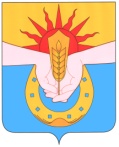 Совет муниципального образования Успенский район 36 сессияРЕШЕНИЕот  24 января 2018 года							№ 254с. УспенскоеО плане совместных мероприятий по взаимодействию и развитию межмуниципального сотрудничества между муниципальными образованиями Успенский и Отрадненский районы на 2018 год Во исполнение  Соглашения о взаимодействии и сотрудничестве между муниципальным образованием Успенский район и муниципальным образованием Отрадненский  район, подписанного 15.11.2013 года, руководствуясь Федеральным законом от 06.10.2003 года № 131-ФЗ «Об общих принципах организации местного самоуправления в Российской Федерации», Уставом муниципального образования Успенский район, Совет муниципального образования Успенский район р е ш и л:1. Продолжить работу  по взаимодействию и развитию межмуниципального сотрудничества между муниципальными образованиями Успенский и Отрадненский районы.2. Утвердить План совместных мероприятий по взаимодействию и развитию межмуниципального сотрудничества между муниципальными образованиями Успенский и Отрадненский районы на 2018 год  согласно приложению.3. Ежегодно на сессии Совета муниципального образования Успенский район проводить мероприятия по итогам выполнения плана совместных мероприятий по взаимодействию и развитию межмуниципального сотрудничества муниципальных образований Успенский и Отрадненский районы и утверждать план совместных мероприятий на следующий календарный период.4. Контроль за выполнением настоящего решения возложить на председателя постоянной комиссии по законодательству, правопорядку, правовой политике и вопросам местного самоуправления Совета муниципального образования Успенский район П.В.Лысюка и на заместителя главы муниципального образования Успенский район по социальному комплексу Т.Н.Никифорову.	5. Решение вступает в силу со дня его  принятия.Глава муниципального образования Успенский район							Г.К.БахилинПредседатель Советамуниципального образованияУспенский район								           Р.Х.ВоруковПроект согласован:Начальник юридического отдела администрации муниципального образования Успенский район 						С.Д.Барышевский										 _______________Заместитель главы муниципального образования Успенский район по социальному комплексу						Т.Н.Никифорова										   ______________Приложение к решении сессии СовеПриложение к сессии Совета муниципального образования Успенский районот  24 января 2018 года №254ПЛАНсовместных мероприятий по взаимодействию и  развитию межмуниципального сотрудничества между муниципальными образованиями Успенский и Отрадненский районы на 2018 год Глава муниципального образования 	Успенский район																Г.К.Бахилин№ п/пНаименование мероприятияДата проведенияМесто проведенияОтветственное лицо за проведение мероприятия Примечание ЯнварьЯнварьЯнварьЯнварьЯнварьЯнварьМуниципальный форум молодежи Успенского района «За веру, Кубань и Отечество»22 января с. Успенское,ДК «Лира»Начальник отдела по делам молодежи администрации МО Успенский районА.Р.КулиеваАкция «Знамя Победы». Торжественная передача делегацией молодежи Отрадненского района Успенскому району официального символа Победы Советского народа22 января с. Успенское, Мемориальный комплекс «Вечный огонь»Начальник отдела по делам молодежи администрации МО Успенский районА.Р.КулиеваТоржественное мероприятие «Люди земли Успенской»26 январяМБУ СДК «Юбилей»Начальник отдела культуры администрации МО Успенский районЕ.В.ГоловневаТурнир по волейболу, ко Дню освобождения района от немецко-фашистских захватчиков28 январяс.Коноковоспортивный залСДК «Юбилей»Начальник отдела по вопросам физической культуры и спорта администрации МО Успенский район С.Н.Шеповалов Соревнования допризывной молодежи «А, ну-ка, парни!» с участие учащихся школ Отрадненского районаЯнварьМБОУ СОШ №6 с.ВольноеНачальника управления образованием администрации МО Успенский районЕ.А.МуравскаяЭкскурсия для учащихся щкол Отрадненского района в школьный музейЯнварьМБОУ СОШ №6 с.ВольноеНачальника управления образованием администрации МО Успенский районЕ.А.МуравскаяИнновационные формы работы в современном дошкольном учреждении»ЯнварьМБДОУ №3с.КоноковоНачальника управления образованием администрации МО Успенский районЕ.А.МуравскаяФевральФевральФевральФевральФевраль«На родной Кубани - мирно жить», среди муниципальных образований  IV межрайонный фестиваль хоровых коллективов  среди муниципальных образований Краснодарского края9 февраляМБУ Урупский СДКНачальник отдела культуры администрации МО Успенский районЕ.В.ГоловневаТурнир по волейболу, посвященный памяти участников первой Мировой войны 1914-1918г.г.25 февраляс.Коноковоспортивный залСДК «Юбилей»Начальник отдела по вопросам физической культуры и спорта администрации МО Успенский район С.Н.ШеповаловТоржественное закрытие месячника оборонно-массовой и военно-патриотической работы Февральс. Успенское,ДК «Лира»Начальник отдела по делам молодежи администрации МО Успенский районА.Р.КулиеваМартМартМартМартМартСпартакиада среди инвалидов, посвященная международному женскому дню4 мартас.Коноковоспортивный залСДК «Юбилей»Начальник отдела по вопросам физической культуры и спорта администрации МО Успенский район С.Н.Шеповалов«Библиотечная среда: возможности и пути решений». Подготовка интерьера библиотеки к проведению недели детской и юношеской книги. Семинар- практикум12 мартаСБ с.Марьино – филиал №2 ПБ с.ВольногоНачальник отдела культуры администрации МО Успенский районЕ.В.ГоловневаПосещение рыбоводческого хозяйства ИП Некрасова Н.Р. Коноковского сельского поселения21 мартас.КоноковопромзонаПервый заместитель главы муниципального образования Успенский район, начальник управления сельского хозяйстваЕ.И.ТоропКонцертная программа обучающихся и педагогов ДШИ «С детства дружбой дорожи»28 мартаДШИ с.УспенскоеНачальник отдела культуры администрации МО Успенский районЕ.В.ГоловневаОткрытие футбольного сезона31 мартаФутбольное поле х.ВеселыйНачальник отдела по вопросам физической культуры и спорта администрации МО Успенский район С.Н.ШеповаловОрганизация работы по военно-патриотическому воспитанию. (Из опыта работы заведующей школьной библиотекой с учащимися)Март МБОУСОШ № 7ст. УдобнаяНачальника управления образованием администрации МО Успенский районЕ.А.МуравскаяКраевая патриотическая акция «Эстафета памяти»Март с. Успенское,мемориал «Вечный огонь»Начальник отдела по делам молодежи администрации МО Успенский районА.Р.КулиеваОрганизация и проведение соревнований по мини-футболуМарт МБОУ ООШ №8 ст.НиколаевскаяНачальника управления образованием администрации МО Успенский районЕ.А.МуравскаяМастер-класс по традиционной народной куле «Куклы в нашей жизни»МартДШИ с.УспенскоеНачальник отдела культуры администрации МО Успенский районЕ.В.ГоловневаАпрельАпрельАпрельАпрельАпрельПосещение тепличного хозяйства ЛПХ Раскидин А.Г., Шоров Е.С.12 апрелях.Державный, ул.Ленина, 21Первый заместитель главы муниципального образования Успенский район, начальник управления сельского хозяйстваЕ.И.ТоропЗаседание православного киноклуба «Духовные истоки»  - демонстрация фильма, проповедь настоятеля храма с.Успенского Успения Пресвятой Богородицы проитерея Ложкина Анатолия Николаевича, круглый стол17  апреляДШИс.УспенскоеНачальник отдела культуры администрации МО Успенский районЕ.В.ГоловневаКруглый стол для учителей групп и классов казачьей направленности: «Накопление исторического опыта воспитания и обучения казачат»АпрельМБОУ ООШ №7ст.УбеженскаяНачальника управления образованием администрации МО Успенский районЕ.А.МуравскаяОсобенности подготовки к ЕГЭ по русскому языкуАпрельМБОУСОШ № 16ст. ОтраднаяНачальника управления образованием администрации МО Успенский районЕ.А.МуравскаяМежрайонный круглый стол «Команда единомышленников» с участием лидеров школьного (ученического) самоуправления Успенского и Отрадненского районов. Апрель ст-ца Отрадная,ЦДТРуководитель МКУ «Комитет по делам молодежи МО Отрадненский район»А.А. АбеленцевМайМайМайМайМайТурнир по волейболу, посвященный Победе в Великой Отечественной войне2  маяс.Коноковоспортивный зал СДК «Юбилей»Начальник отдела по вопросам физической культуры и спорта администрации МО Успенский район С.Н.ШеповаловВоенно-патриотическая акция «Солдатская каша», в рамках празднования Дня Победы 9 мая с.УспенскоеДК «Лира»Начальник отдела по делам молодежи администрации МО Успенский районА.Р.КулиеваМитинг, посвященный празднованию победы в Великой Отечественной войне9 мая Памятник павшим воинам в годы войныст.НиколаевскаяИ.о. главы Николаевского сельского поселения Н.М.ГрищенкоПосещение ООО «ФосАгро-Кубань» (фасовка удобрений)18 маяс.КоноковопромзонаПервый заместитель главы муниципального образования Успенский район, начальник управления сельского хозяйстваЕ.И.ТоропКруглый стол по обмену опытом работы  по сохранению и передаче патриотических и интернациональных традиций, трудового опыта молодым кубанцам с посещением аллеи героев 19 маяст.ОтраднаяПредседатель Успенского районного Совета ветеранов войны и трудаВ.В.АлексакинКонцертная программа обучающихся и педагогов ДШИ «Детско-счастливая пора»28 маяДШИ ст.ОтраднаяНачальник отдела культуры администрации МО Успенский районЕ.В.ГоловневаОрганизация  и проведение соревнований по мини-футболуМайМБОУ СОШ № 11ст. СпокойнаяНачальника управления образованием администрации МО Успенский районЕ.А.МуравскаяПроведение мини-футбола между Советами молодых депутатов Успенского и Отрадненского районовМайс.УспенскоеПредседатель Совета МО Успенский районР.Х.ВоруковТренинг для педагогов –психологов «Коррекция синдрома профессионального выгорания среди педагогов – путь к гармонии»Майст.ОтраднаяНачальника управления образованием администрации МО Успенский районЕ.А.МуравскаяИюньИюньИюньИюньИюнь«Моя Кубань: история, подвиг, слава». Творческая лаборатория11 июня с.Успенское, ул.Ленина, 119Глава Успенского сельского поселения Н.Н.БуркотКонные скачки, посвященные Дню независимости России12 июняИпподром с.УспенскоеНачальник отдела по вопросам физической культуры и спорта администрации МО Успенский район С.Н.ШеповаловФестиваль национальных культур «Культура сближает народы»12 июняПарк с. УспенскоеНачальник отдела культуры администрации МО Успенский районЕ.В.ГоловневаУчастие делегации Отрадненского района в факельном шествии и гражданской панихиде посвященной Дню начала Великой Отечественной войны22 июня с.УспенскоеДК «Лира»Начальник отдела по делам молодежи администрации МО Успенский районА.Р.КулиеваПосещение ЛПХ Стреляев Н.И. (выращивание овощей открытый грунт) 27 июняс.Вольное, промзонаПервый заместитель главы муниципального образования Успенский район, начальник управления сельского хозяйстваЕ.И.ТоропЛитературно- тематическая композиция «Театр книги» ИюньОтрадненская МЦБМежпоселенческая центральная библиотекаДиректор «Отрадненская Межпоселенческая центральная библиотека» Топорец Светлана АлександровнаСоревнование по баскетболу среди учащихся 7-8 классовИюньМБОУ СОШ №10 с.МаламиноНачальника управления образованием администрации МО Успенский районЕ.А.МуравскаяМы гордимся судьбою, что  отпущено нам (обмен опытом работы Совета Ветеранов Трехсельского и Красногвардейского сельских поселенийИюньДК с.НовоурупскогоГлава Трехсельского сельского поселения Т.И.КалзаИюльИюльИюльИюльИюльОткрытый чемпионат района по быстрым шахматам (блиц) посвященный «Дню шахмат»16 июляДК село МарьиноНачальник отдела по вопросам физической культуры и спорта администрации МО Успенский район С.Н.ШеповаловДетско-юношеский турнир по футболу, посвященный Дню физкультурника29 июляФутбольное поле с.КоноковоГлава Коноковского сельского поселения Н.Д. ЕлисеевОбмен опытом по вопросам духовно-нравственного и военно-патриотического воспитания  детей и молодежиИюльс.УспенскоеПредседатель Совета МО Успенский районР.Х.Воруков Торжественное мероприятие, посвященное Дню урожая «Урожай-2018»Июль - августс.УспенскоеНачальник отдела культуры администрации МО Успенский районЕ.В.ГоловневаАвгустАвгустАвгустАвгустАвгустОткрытый чемпионат района по быстрым шахматам посвященный «Дню физкультурника»12 августаДКсело МарьиноНачальник отдела по вопросам физической культуры и спорта администрации МО Успенский район С.Н.ШеповаловПосещение ООО «Марьинское» посещение МТФ №128 августас.Марьино,ул.ЦентральнаяПервый заместитель главы муниципального образования Успенский район, начальник управления сельского хозяйстваЕ.И.ТоропIV районный  фестиваль православной культуры  «Успение пресвятой Богородицы  день, нам веру в лучшее дает»28 августаПарк с.УспенскоеНачальник отдела культуры администрации муниципального образования Успенский районЕ.В.Головнева Семинар на тему: «Государственные и муниципальные услуги»АвгустАдминистрация муниципального образования Успенский район, малый залНачальник отдела экономики администрации МО Успенский районС.А.ОнишкоСентябрь Сентябрь Сентябрь Сентябрь Сентябрь Посещение ЛПХ Шишкина А.Е.(пчеловодство) Веселовского сельского поселения5 сентябрях.Веселый, ул.Молодежная, 1/2Первый заместитель главы муниципального образования Успенский район, начальник управления сельского хозяйстваЕ.И.ТоропТурнир  по настольному теннису посвященный Дню солидарности в борьбе с терроризмом 8  сентябряс.Коноковоспортивный залСДК «Юбилей»Начальник отдела по вопросам физической культуры и спорта администрации МО Успенский район С.Н.ШеповаловУстный журнал: «Жить не по лжи» (мероприятие посвященное 100-летию А.И.Солженицына) СентябрьОтрадненская МЦБМежпоселенческая центральная библиотекаДиректор «Отрадненская Межпоселенческая центральная библиотека» Топорец Светлана АлександровнаОктябрьОктябрьОктябрьОктябрьОктябрьСпортивные соревнования, приуроченные к празднованию Дня станицы Убеженской6 октября стадион ст.УбеженскойГлава Убеженского сельского поселения С.А.ГайдукВстреча делегации Успенского района с активом Совета Отрадненского района по вопросам обслуживания людей старшего возраста15 октябряст.ОтраднаяПредседатель Успенского районного Совета ветеранов войны и трудаВ.В.АлексакинЗакрытие футбольного сезона28 октябряФутбольное поле х.ВеселыйНачальник отдела по вопросам физической культуры и спорта администрации МО Успенский район С.Н.ШеповаловКонцертная программа обучающихся и педагогов ДШИ «Музыкальный вернисаж»29 октябряДШИ им. ВДамаева ст.ОтраднаяНачальник отдела культуры администрации МО Успенский районЕ.В.ГоловневаКонцертная программа обучающихся и педагогов ДШИ «Музыкальный вернисаж»29 октябряДШИ им.В.Сапрыкина ст.СпокойнаяНачальник отдела культуры администрации МО Успенский районЕ.В.Головнева«Традиции и обычаи черкесского народа как средство приобщения детей к истокамОктябрь МБДОУ №4 а.УрупскийНачальника управления образованием администрации МО Успенский районЕ.А.МуравскаяНоябрьНоябрьНоябрьНоябрьНоябрьНоябрьОткрытый Кубок по волейболу 4 ноябряс.Коноковоспортивный зал СДК «Юбилей»Начальник отдела по вопросам физической культуры и спорта администрации МО Успенский район С.Н.ШеповаловТоржественное открытие кинозала «Камера, мотор, поехали!!!»НоябрьМБКВУ «Иллюзион»Начальник отдела культуры администрации МО Успенский районЕ.В.ГоловневаДекабрьДекабрьДекабрьДекабрьДекабрьДекабрьСоревнования среди инвалидов, посвященные Дню инвалида2 декабряс.Коноковоспортивный зал СДК «Юбилей»Начальник отдела по вопросам физической культуры и спорта администрации МО Успенский район С.Н.ШеповаловКонцертная программа обучающихся и педагогов ДШИ «Зимняя сказка»7 декабряМАУДО ДШИ с.УспенскоеНачальник отдела культуры администрации МО Успенский районЕ.В.ГоловневаМежрайонный круглый стол на тему: «Я - доброволец!» для волонтеров Успенского и Отрадненского районов 15 декабря ст.Отрадная, СДК, ул.Урупская, д.64 аРуководитель МКУ «Комитет по делам молодежи МО Отрадненский район»А.А. АбеленцевПосещения ДОУ в рамках встреч «Зовем, друг друга в гости»Декабрьст.ОтраднаяНачальник отдела образования администрации МО Отрадненский район Светлана Ивановна ЩербаковаВидеоурок «Героические страницы истории Отечества»ДекабрьОтрадненская МЦБМежпоселенческая центральная библиотекаДиректор «Отрадненская Межпоселенческая центральная библиотека» Топорец Светлана Александровна